ЮБИЛЕЙНЫЕ ДАТЫ ВОЕННОЙ ИСТОРИИ РОССИИ В 2015 ГОДУ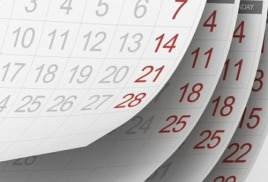  17	января - 70 лет со дня освобождения советскими войсками Варшавы от немецко-фашистских войск (1945 год);13 февраля - 70 лет со дня освобождения советскими войсками Будапешта от немецко-фашистских войск (1945 год);22	марта - 100 лет со дня взятия русскими войсками после многомесячнойосады крупнейшей австрийской крепости Перемышль (1915 год); 4 апреля - 70 лет со дня освобождения советскими войсками Братиславы от немецко-фашистских войск (1945 год);13 апреля - 70 лет со дня взятия советскими войсками Вены (1945 год);2 мая - 70 лет со дня взятия советскими войсками Берлина (1945 год); 9 мая - 70 лет со дня Победы советского народа в Великой Отечественной войне над фашистской Германией (1945 год);18	июня - 155 лет со дня отражения русскими войсками штурма англо-французско-турецких  войск  на  Малахов  курган  в  ходе  обороны Севастополя (1855 год); 24 июня - 70 лет со дня проведения Парада Победы в Москве (1945 год);7	июля - 245 лет со дня победы русского флота под командованием А.Г. Орлова над турецким флотом в Чесменском сражении (1770 год);15 июля - 605 лет со дня победы русских войск и их польско-литовско-татарских союзников над немецкими рыцарями в Грюнвальдской битве (1410 год);18 июля - 245 лет со дня победы русской армии под командованием П.А. Румянцева над турецкой армией при Ларге (1770 год);23	июля - 775 лет со дня победы русских воинов под командованием князяАлександра Ярославича (Невского) над шведами в Невской битве (1240 год);1	августа - 245 лет со дня победы русской армии под командованиемП.А. Румянцева над турецкой армией при Кагуле (1770 год);2	сентября - 70 лет со дня капитуляции Японии и окончания Второймировой войны (1945 год);8	сентября - 635 лет со дня победы русских полков во главе с великим князем Дмитрием Ивановичем (Донским) над ордынским войском в Куликовской битве (1380 год);8	сентября  -   160   лет   со   дня   добровольного   затопления   кораблей Черноморского флота во время обороны Севастополя (1855 год);9	сентября - 215 лет со дня победы русской эскадра под командованием Ф.Ф. Ушакова над турецкой окадрой у мыса Тендра (1790 год);9 октября - 255 лет со дня взятия Берлина русскими войсками в ходе Семилетней войны (1760 год); 16   ноября   -   210   лет   со   дня   противостояния   русских   войск   под командованием П.И. Багратиона многократно превосходящим силам французов при Шенграбене (1805 год); 20 ноября - 200 лет со дня подписания Парижского мирного договора и окончания эпохи Наполеоновских войн (1815 год); 22 декабря - 215 лет со дня взятия русскими войсками под командованием А.В. Суворова турецкой крепости Измаил (1790 год).2 февраля 201517 января - 70 лет со дня освобождения советскими войсками Варшавы от немецко-фашистских войск (1945 год); 13 февраля - 70 лет со дня освобождения советскими войсками Будапешта от немецко-фашистских…Книги о Великой Отечественной войне для детей и их роль в воспитании подрастающего поколения30 января 2015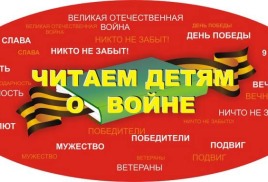 Сколько бы ни прошло времени со дня Победы, события сороковых годов двадцатого века по-прежнему свежи в памяти народа, и не последнюю роль в этом играют произведения писателей. Какие же книги о войне для детей можно посоветовать прочитать ребятам?Официальная эмблема празднования 70-й годовщины Победы21 января 2015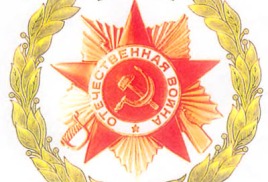 Официальная эмблема празднования 70-й годовщины Победы в Великой Отечественной войне 1941-1945 годов Представляет собой многоцветное изображение знака ордена Отечественной войны I степени в обрамлении…Открытка "Фронтовой треугольник к 9 мая!"16 января 2015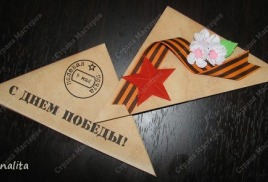 ...Читаем детям о войне!21 апреля 2014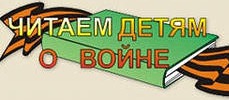 Это удивительные рассказы Сергея Алексеева о войне для школьников. Рассказы о том, что в годы войны были не только бои и сражения, но также встречи праздников, например, как Новый год. ОСОБОЕ ЗАДАНИЕ…Мастер-класс " Открытка к Дню Победы"21 апреля 2014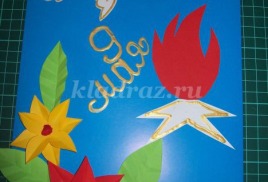 Поздравительная открытка в технике аппликация к 9 Мая. Описание: предлагаю вашему вниманию мастер-класс изготовления открытки в технике аппликация нашим ветеранам. Мастер-класс может быть полезен…История для детей. 9 мая - День победы!21 апреля 2014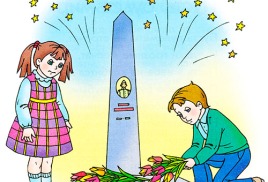 Как интересно и доступно рассказать детям о празднике День Победы? Мы вам в этом поможем. Мы расскажем доступно историю праздника День Победы, предложим вашему вниманию стихи, посвященные Дню Победы.…Родителям: "Как рассказать ребенку о войне"!21 апреля 2014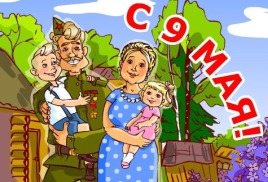 Приближается великий и светлый праздник – День Победы! Праздник, который ждали миллионы людей по всему миру. Дорогая цена  этого праздника – многочисленные жертвы фашизма, слезы жен, матерей и детей.…Пословицы о войне и мире.21 апреля 2014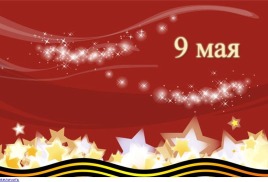 Худой мир лучше доброй брани. Война кровь любит. Войной да огнем не шутят. Войну хорошо слышать, да тяжело видеть. Вражда не делает добра. Держи порох сухим - будешь непобедим. Дружно за мир стоять -…Песни нашей ПОБЕДЫ!!!21 апреля 2014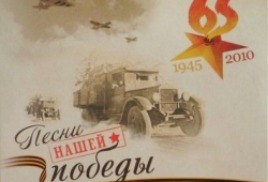 НЕСОВМЕСТИМЫ ДЕТИ И ВОЙНА Слова М. Садовского ,музыка О. Хромушина. Скачать ноты: Лист 1 Лист 2 Играют дети всей земли в войну, Но разве о войне мечтают дети? Пусть только смех взрывает тишину На…Сценарии и разработки ко ДНЮ ПОБЕДЫ!21 апреля 2014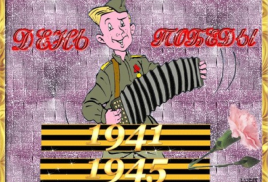 Дню Победы слава!сценарий праздника в детском саду Русский солдатурок памяти, сценарий внеклассного мероприятия Четыре года шла войнасценарий торжественной линейки, посвященной Дню Победы У Вечного…Раскраски День победы - 9 мая!21 апреля 2014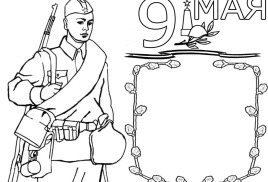 Стенгазеты к 9 мая!21 апреля 2014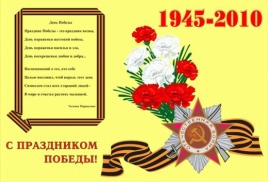 Праздничная стенгазета ко Дню Победы (9 мая) Данная стенгазета расположена на 8 листах и в целом имеет формат А1. Её необходимо распечатать, все листы склеить между собой или наклеить на ватман. Также…Стихи для детей к 9 мая Дню Победы!21 апреля 2014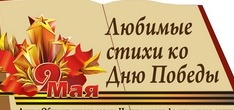 Что такое День Победы? Что такое День Победы? Это утренний парад: Едут танки и ракеты, Марширует строй солдат. Что такое День Победы? Это праздничный салют: Фейерверк  взлетает в небо, Рассыпаясь там и…Начало формыКонец формы